Weekly Status Report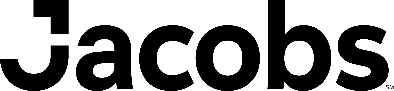 Project Name: SW 14th & Been IntersectionMUNIS Number: 21ST0009Client Name: City of BentonvilleProject Manager: Mark AsherProject Number: D33373xx Date Submitted: September 24, 2021Issues (if any)NoneWork Performed in the Current WeekBuilding base fileTraffic Counts Topographic SurveyData CollectionAnticipated Work to be Performed Next WeekSubmit scheduleFinish Topographic SurveyBegin intersection analysisSchedule Updates (if any)Preliminary Plans December 2021Begin Construction May 2022Complete Construction August 2022Next MilestonePlanning submittalAction Items (if any)Submit scheduleOut of Scope Items (if any)None